Mutual Exchange Application FormTo register for a mutual exchange please visit www.houseexchange.org.uk Notes and guidancePlease read these notes before you fill in this form. We will not be able to process your exchange form if you do not answer all the questions on this form that apply to you ‘the main applicant’ and the person you are applying with ‘the joint applicant’ if you have one. We will scan this form using a computer. You can help us to make sure that the information we hold about you is correct by following the instructions given in each section of the form. These instructions will include:using black or blue ink when writing on the formusing capital letters for your answers, such as writing as clearly as possible so we can read the informationputting a cross inside any boxes where you have to select an answer, such as	Conditions of using the schemeTo use House Exchange you must:be a secure Council tenant or an assured housing association tenant living in a Derby Homefinder landlord property. You will not be able to do an exchange if you are an introductory tenant or have an assured shorthold tenancy. Please check your tenancy agreement to confirm what kind of tenancy you have.Part 1 - About you – the main applicant, the joint applicant and who will be housed with you.Additional Household MembersPlease list all the people who will be moving with you.Part 2 - The person you wish to exchange withAdditional Household MembersDeclarationPlease check through the form carefully when you have cpleted it as it is important that the information you give is correct. Derby Homefinder landlords are by law, entitled to take action to end any tenancy you are given if you have knowingly or recklessly made a false statement.Please ensure that all tenants have signed this form and return it to Derby Homes. 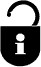 Declaration – You are responsible for the information on this form and must sign the declaration - even if someone else has filled in this form for you. If you have a joint applicant, they must sign the declaration as well. Please read it carefully before you sign and date it.Derby Homes require an application form for each property from the sole  tenant or joint tenants  involved in the exchange. We will tell you if the exchange is agreed or not within 42 days, this time will start from the date all applications involved in the exchange have been received.           You must not exchange with another tenant unless you have written permission from both landlords.Are you already on  Homefinder?Yes		No	If yes, what is your  Homefinder application number? Main applicantJoint applicantTitlePlease put a cross in one box only.Mr 	Miss	Mrs	Ms	Other				_____Mr 	Miss	Mrs	Ms	Other				_____First name Last name Date of birthDD / MM / Y Y Y Y D D/ M M/ Y Y YYAre you male or female?Male 	Female Male 	Female Is this household member pregnant?Yes		No	Yes		No	If yes, when is the baby due?D D / M M / Y Y Y Y D D / M M / Y Y Y YDo you have access to children?Yes		No	Yes		No	If yes, please give access details.Relationship to Main applicant?National Insurance NumberYou will find this on your National Insurancecard, your pay slips or from tax papers.Letters		Numbers		Letter__  __		__ __ __ __ __ __	__Letters		Numbers		Letter__  __		__ __ __ __ __ __	__Preferred languageMy ethnic origin is:Main applicantJoint applicantMain applicantJoint applicantAsian or Asian BritishAsian or Asian BritishAsian or Asian BritishDual HeritageDual HeritageDual HeritageOf Bangladeshi originOf White and Asian originOf Indian originOf White and Black African originOf Pakistani originOf White and Black Caribbean originOf any other Asian originOf any other Dual Heritage originBlack or Black BritishBlack or Black BritishBlack or Black BritishWhiteWhiteWhiteOf African originBritishOf  originIrishOf any other Black originOf any other White origin
Please state belowChineseChineseChineseOther White originOther White originOther White originOf Chinese originOf any Other Ethnic originPlease state belowOther Ethnic originOther Ethnic originOther Ethnic originContact DetailsMain applicantJoint applicantHome telephone numberWork telephone numberMobile telephone numberEmail AddressDo you own a propertyYes/NoYes/NoTitleFirst nameLast nameDate of birthMale/ femaleRelationship to the main applicantEthnic originCurrent Address DetailsMain applicantJoint applicantHome addressHome addressHome addressHome address	Postcode	PostcodeDate moved into this address?D D / M M / Y Y Y Y D D / M M / Y Y Y YWho is your current landlord?What type of property do you live in?House		Flat		Bungalow		Maisonette	Bedsit		Apartment		Studio Apartment	How many bedrooms do you have?1 Bed 	2 Bed 	3 Bed 	4 Bed 	5 Bed 	6 Bed How many double bedrooms do you have?1 	2 	3 	4 	5 	6 How many single bedrooms do you have?1 	2 	3 	4 	5 	6 If you live in a flat / maisonette / bedsit / apartment what floor is the property on?What type of tenancy do you hold?A secure council tenancy A flexible (fixed term) council tenant An assured housing association tenant A secure housing association tenant An assured shorthold tenancy (AST) with a housing association tenant – only fixed term AST of at least 2 years 		Does your tenancy include furniture? Yes 	No Adaptations to the propertyDoes your property contain any of the following adaptations?Is the property suitable for a wheelchair user		Through Floor Lift Type: (wheelchair/perching)		Stair lift (Curved / Straight) 		Walk in Shower		Shower Tray Height in cm: 	Level access shower/wet room		 with Hoist		Closo Mat Toilet		Drop Down Shower Seat	Kitchen Adapted		Widened Doors		Ramp to Front Door		Ramp to Back Door	Ground Floor Extension		Flashing Doorbell		Grab Rails	Grab Rails Location(s):				External Step Rail		External Step Lift	Video Door Entry		Lifeline Unit		Key Safe	Are there steps to your Front Door	     Yes No 	Are there steps to your Back Door	Yes No   Financial detailsFinancial detailsFinancial detailsFinancial detailsHow much is the rent? £Do you pay any service charge?£Any other charges?£Payment cycle?Reasons why you wish to exchange your propertyMain applicantJoint applicantTitlePlease put a cross in one box only.Mr 	Miss	Mrs	Ms	Other				_____Mr 	Miss	Mrs	Ms	Other				_____First name Last name Date of birthD D/MM / Y Y Y Y D D/ MM / Y Y Y YTitleFirst nameLast nameDate of birthMale, femaleRelationship to the Main applicantEthnic originContact DetailsMain applicantJoint applicantHome telephone numberWork telephone numberMobile telephone numberEmail Address Do you own a propertyYes/NoYes/NoCurrent Address DetailsMain applicantJoint applicantHome addressHome addressHome addressHome address	Postcode	PostcodeDate moved into this address?D D / M M / Y Y Y Y D D / M M / Y Y Y YWho is the current landlord?What type of property do they live in?House		Flat		Bungalow		Maisonette	Bedsit		Apartment		Studio Apartment	How many bedrooms do they have?1 Bed 	2 Bed 	3 Bed 	4 Bed 	5 Bed 	6 Bed How many double bedrooms do they have?1 	2 	3 	4 	5 	6 How many single bedrooms do they have?1 	2 	3 	4 	5 	6 If they live in a flat / maisonette / bedsit / apartment what floor is the property on?What type of tenancy do they hold?A secure council tenancy A flexible (fixed term) council tenant An assured housing association tenant A secure housing association tenant An assured shorthold tenancy (AST) with a housing association tenant – only fixed term AST of at least 2 years 			Does their tenancy include furniture? Yes 	No Adaptations to their propertyDoes their property contain any of the following adaptations?Is the property suitable for a wheelchair user		Through Floor Lift Type: (wheelchair/perching)		Stair lift (Curved / Straight) 		Walk in Shower		Shower Tray Height in cm: 	Level access shower/wet room		 with Hoist		Closo Mat Toilet		Drop Down Shower Seat	Kitchen Adapted		Widened Doors		Ramp to Front Door		Ramp to Back Door	Ground Floor Extension		Flashing Doorbell		Grab Rails	Grab Rails Location(s):				External Step Rail		External Step Lift	Video Door Entry		Lifeline Unit		Key Safe	Are there steps to your Front Door	     Yes No 	Are there steps to your Back Door	Yes No   Main applicantJoint applicantSignatureDate